Его ро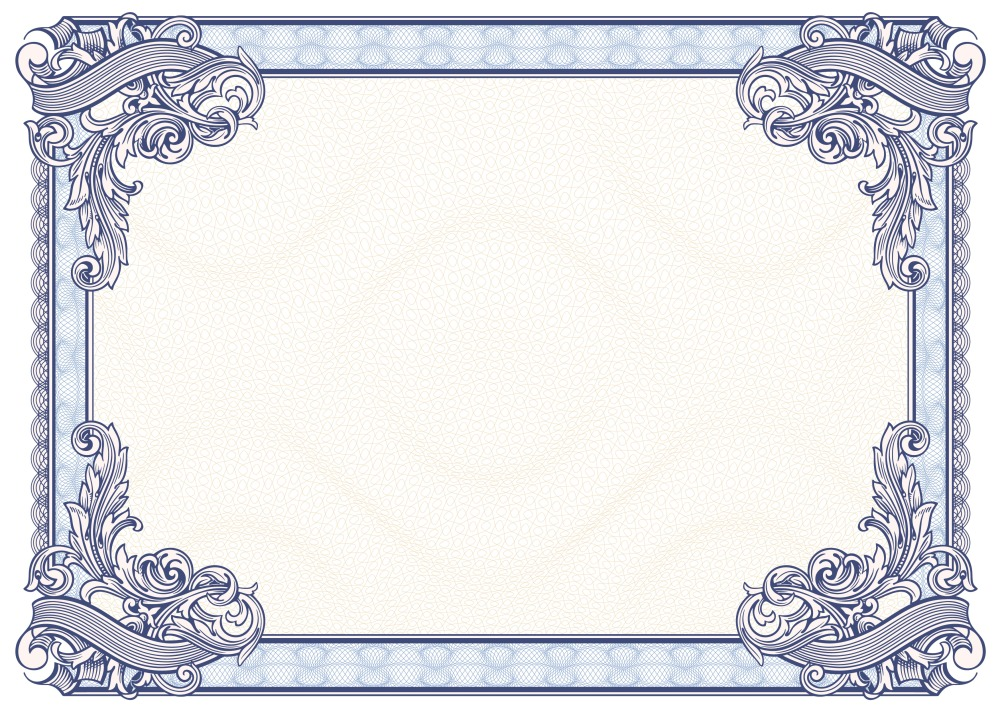 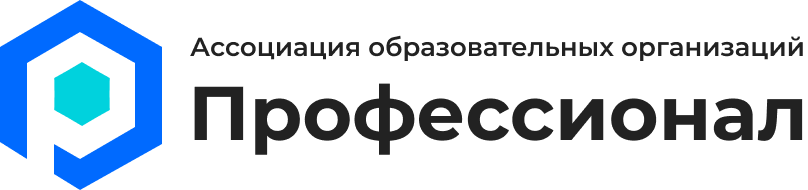 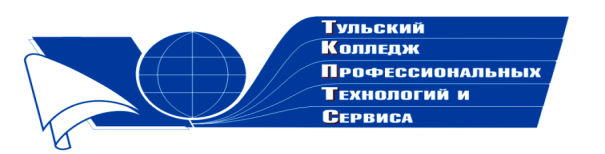 Государственное профессиональноеобразовательное учреждение  Тульской области «Тульский колледж профессиональных технологий и сервиса»ДипломНаграждаетсяБровченко Данил Денисович,занявший 1 место  в общероссийском заочном конкурсе «Законы экологии и будущее планеты»  с работой «Не вдыхал бы я черный смог» в номинации «Стихотворения» Научный руководитель:  Бирюков Сергей Сергеевич     Директор ГПОУ ТО       «ТКПТС»                                     С.С. Курдюмов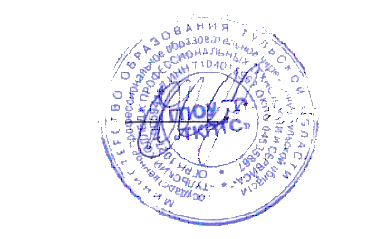 2020 год